Martfű Város Polgármesterétől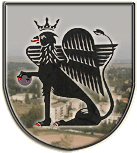 5435 Martfű, Szent István tér 1. Tel: 56/450-222; Fax: 56/450-853E-mail: titkarsag@ph.martfu.huELŐTERJESZTÉS   hosszabb időtartamú közfoglalkoztatási pályázatok benyújtásának utólagos jóváhagyásáraMartfű Város Önkormányzata Képviselő-testületének 2014. augusztus 21-i üléséreElőkészítette: Hegedűsné Blaskó Anikó aljegyzőVéleményező: Pénzügyi, Ügyrendi és Városfejlesztési Bizottság		Egészségügyi, Foglalkoztatási és Szociális BizottságDöntéshozatal: egyszerű többség Tárgyalás módja: nyilvános ülésTisztelt Képviselő-testület!A 2014. évi hagyományos, hosszabb időtartamú közfoglalkoztatáshoz a Jász-Nagykun-Szolnok Megyei Kormányhivatal Munkaügyi Központja pályázatot hirdetett, amelynek alapján lehetőségünk volt újabb közel 3 hónapos időtartamra, napi 8 órás munkaidőben történő foglalkoztatásra pályázatot benyújtani, melynek határideje 2014. augusztus 6. volt.Az önkormányzat feladatai ellátásához az előzetes tervezés szerint a nyári időszakban további 20 fő közfoglalkoztatott alkalmazására volt szükség.A 2014. augusztus 11-től 2014. október 31-ig tartó közfoglalkoztatás bérköltségeihez 100 %-os támogatást igényelhettünk.Mindezek alapján javasolom, hogy Martfű Város Önkormányzata értsen egyet és utólagosan hagyja jóvá 20 fő 8 órás foglalkoztatására 2014. augusztus 11-től október 31-ig tartó időszakra vonatkozóan a pályázat benyújtását, melyben a munkabér, járulékok költségeihez 4.762.800 Ft-os támogatást igényeltünk.Ezen kívül szintén pályázati úton lehetőségünk volt a júniustól július 31-ig tartó, 47 fős, valamint 10 fős pályázatunk alapján foglalkoztatott 57 fő munkanélküli alkalmazásának 1 hónappal történő meghosszabbítására is, melynek határideje 2014. július 24. volt.A 2014. augusztus 1-től 2014. augusztus 31-ig tartó közfoglalkoztatás bérköltségeihez 100 %-os támogatást igényelhettünk.Mindezek alapján javasolom, hogy Martfű Város Önkormányzata értsen egyet és utólagosan hagyja jóvá 57 fő 8 órás foglalkoztatására 2014. augusztus 1-től 2014. augusztus 31-ig tartó időszakra vonatkozóan az új pályázat benyújtását, melyben a munkabér, járulékok költségeihez 5.000.952 Ft-os támogatást igényeltünk.Tisztelt Képviselő-testület!Kérem szíveskedjenek az előterjesztést megtárgyalni és az alábbi határozati javaslatokat elfogadni:……/2014. (VIII….) Ö. határozathosszabb időtartamú közfoglalkoztatási pályázat benyújtásának utólagos jóváhagyásárólMartfű Város Önkormányzatának Képviselő-testülete megtárgyalta a hosszabb időtartamú közfoglalkoztatási pályázat benyújtásának utólagos jóváhagyásáról szóló előterjesztést és az alábbi határozatot hozza:Martfű Város Önkormányzatának Képviselő-testülete utólagosan jóváhagyja a Jász-Nagykun-Szolnok Megyei Kormányhivatal Munkaügyi Központjához a 2014. augusztus 11-től 2014. október 31-ig tartó időszakra vonatkozóan 20 fő 8 órában történő foglalkoztatására hosszabb időtartamú közfoglalkoztatási pályázat benyújtását.Tudomásul veszi, hogy Martfű Város Önkormányzata a pályázatban a munkabér és annak járulékai költségének 100 %-ára vonatkozóan 4.762.800 Ft támogatási igénnyel élt.Felhatalmazza a Polgármestert a hatósági szerződés megkötésére.Erről értesül:1./ J. N. Szolnok Megyei Kormányhivatal, Szolnok,2./ Valamennyi Képviselő, Helyben,3./ Irattár.……/2014. (VIII….) Ö. határozathosszabb időtartamú közfoglalkoztatási pályázat benyújtásának utólagos jóváhagyásárólMartfű Város Önkormányzatának Képviselő-testülete megtárgyalta a hosszabb időtartamú közfoglalkoztatási pályázat benyújtásának utólagos jóváhagyásáról szóló előterjesztést és az alábbi határozatot hozza:Martfű Város Önkormányzatának Képviselő-testülete utólagosan jóváhagyja a Jász-Nagykun-Szolnok Megyei Kormányhivatal Munkaügyi Központjához a 2014. augusztus 1-től 2014. augusztus31-ig tartó időszakra vonatkozóan 57 fő 8 órában történő foglalkoztatására hosszabb időtartamú közfoglalkoztatási pályázat benyújtását.Tudomásul veszi, hogy Martfű Város Önkormányzata a pályázatban a munkabér és annak járulékai költségének 100 %-ára vonatkozóan 5.000.952 Ft támogatási igénnyel élt.Felhatalmazza a Polgármestert a hatósági szerződés megkötésére.Erről értesül:1./ J. N. Szolnok Megyei Kormányhivatal, Szolnok,2./ Valamennyi Képviselő, Helyben,3./ Irattár.Martfű, 2014. augusztus 11.    Dr. Kiss EditpolgármesterLátta: Szász Éva jegyző